Тема урока: « Страны Южной Африки. ЮАР»Цель урока: продолжать формировать у учащихся умение характеризовать субрегионы  Африки, описывать географическое положение, природу, население и виды хозяйственной  деятельности и давать характеристику ЮАР по плану.Задачи: обобщающие:  расширить и углубить знания об особенностях природы Южной Африки, населении и его хозяйственной деятельности; дать представление о современной политической карте региона; способствовать формированию знаний о ГП ЮАР, рельефе, климате, внутренних водах, население ЮАР.воспитательные: обеспечить воспитание положительного отношения к знаниям, воспитание дисциплинированности;развивающие: развивать умение действовать самостоятельно; развивать эмоции учащихся; развивать умение применять знания на практике. Тип урока: комбинированный, частично-поисковыйСредства урока: мультимедийное оборудование, учебник, атласы по географии 7 класса, контурные карты, раздаточный материал- карточки «Отметить цифрами расположение географических объектов», план описание страны (опережающее задание на дом); выступление  учащегося (опережающее задание) о народах Химба, видео сюжет из фильма  телевизионной программы Дмитрия Крылова «Непутевые заметки» «САФАРИ В НАМИБИИ»Ход урока:Организационный момент.Опрос домашнего задания.(слайд 1).	Работа у доски.Для всего класса – раздать карточки - выполнить задание «Отметить цифрами расположение географических объектов» (один ученик  работает у доски).Отметьте цифрами расположение следующих географических объектов: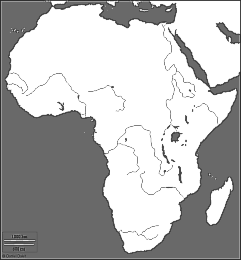 Драконовы горыЭфиопское нагорьеГоры АтласВосточно-Африканское нагорьеВлк. КилиманджароКапские горыО. МадагаскарКрасное мореСредиземное мореУчитель: Сегодня мы продолжим изучения регионов Африки. Я предлагаю вам узнать регион и страну Африки, которую мы будем сегодня характеризовать, по ее краткому описанию и сформулировать тему урока. «Эта страна расположена на юге материка. Она омывается водами двух океанов. На юге страны расположены древние горы: Капские и Драконовы. В её пределах находится одна из крайних точек этого материка»
Ученики: Регион - Южная Африка. Страна — ЮАР  (Слайд 2).Учитель:  Молодцы! Давайте, запишем число и тему урока  «Страны  Южной Африки. ЮАР». Сегодня мы выясним некоторые особенности природы Южной Африки, вызванные ее географическим положением, познакомимся со странами этого региона. А отдельно мы остановимся на самом развитом государстве Африки – Южно-Африканской республике ( Слайд 3).2. Изучение нового материала.Учитель: Южная Африка  один из последних уроков по изучению регионов Африки.Какой мыс является крайней южной точкой Африки? (Слайд 4)По полит. карте перечислите страны Южной Африки? (Слайд 5)(Обозначим  на контурной карте – государства, а  их столицы вы подпишите дома).Намибия - ВиндхукБотсвана - ГаборонеЗимбабве – ХарареМозамбик - МапутуЮАР – ПреторияЛесото - МасеруСвазиленд -Мбабане« Особенности природы этих стран»Южная Африка занимает узкую часть материка и с трех сторон омывается океанами: Атлантическим и Индийским. Почти всю Южную Африку занимает равнина Калахари. К Югу от Лимпопо ступенчато поднимаются Капские  и  Драконовы горы. Здесь находятся запасы полезных ископаемых: кам уголь, золота, ж/р  и т.д.Территория Южной Африки лежит  в 3 климат. поясах: субэкваториальном, тропическом  и субтропическом климатическом поясе. Ср. температура января +24 и ср. t июля +8. Годовое количество  осадков меняется от 100 мм на западе и  до 1000 мм на востоке.Учитель:  Разнообразие климата Южной Африки формирует особенные красивейшие   пейзажи региона.« Пейзажи Южной Африки» Слайд 6 - Драконовые горы горная система, расположенная на территории ЮАР, Лесото и Свазиленда. Самая высокая точка — гора Тхабана-Нтленьяна (3482 м) в Лесото.Слайд 7 - пустыня Намиб – долина Смерти, образована на дне высохшего озера, солнце убила деревья, оставив только скелеты; Слайд 8  - Капские горы - горы в ЮАР, Высшей точкой является гора Компассберг (2502 м). Слайд 9  - река Замбези четвёртая по протяжённости река в Африке. Протяжённость — 2574 км.Слайд 10- вдп. Виктория- на реке Замбези, вода падает с высоты 108 м, а ширина 1800 м, открыл вдп. Давид Ливингстон первым увидевшим водопад; Слайд 11  - пустыня Калахари. Площадь Калахари составляет около 600 тыс. км². Калахари — один из самых жарких районов Южной Африки. Среднемаксимальная температура — плюс 29 °C,Учитель: Так как Южная Африка находится в зоне саванн, полупустынь и пустынь, климат здесь значительно мягче отсюда и разнообразие растительного   и   животного мира:Учитель:   Познакомимся с обитателями Южной Африки.Слайды 14: «Растения». Насчитывается около 24 тыс. видов.Слайд 12. - Баобаб - одно из самых толстых деревьев — диаметр ствола достигает 8 м, высота 18—25 м.Слайд 13. Вельвичия – эндемик, растение пустыни. Размеры растения поражают. Его корень может вырастать до 3 метров. длина листьев одного растения составляет 6,2 метра при ширине в 1,8 метра. Количество растений в мире невелико, охраняются намибийским законом об охране природы.Слайд 14. Акация –  относятся к числу наиболее быстрорастущих пород; в первый год жизни достигают высоты 0,75—1,5 м; на второй — 2—2,5 м, в возрасте 12—15 лет — 15—18 м. Интенсивный рост деревьев прекращается к 25—30 годам.Слайды 15: «Животный мир»Учитель:   Визитной карточкой Южной Африки считается «большая пятёрка – лев, леопард, буйвол, носорог, слон». Многие  из обитателей истреблены населением, чтобы сохранить их, в Южной Африке создано   много национальных парков, один из национальных парков находится в Намибии. Чтобы оживить ваше воображениеПредлагаю посмотреть отрывок из  телевизионной программы Дмитрия Крылова «Непутевые заметки» «САФАРИ В НАМИБИИ» (5 мин.)Слайд 16: «Население Южной Африки»Учитель: Коренные народы – бушмены, банту, готтентоты, химба  (монголоидная   раса). Все эти народы живут бедно, продолжительность жизни не превышает 40 лет. Пришлое население (англичане, голландцы, французы) из других территорий.Учитель: Послушаем выступление ученика о народах Химба (Слайд 17,18).Учитель: Сегодня мы завершаем путешествие по странам Африки и заканчиваем его  в ЮАР.Слайд 19:  Государства Южной Африки (ЮАР)Учитель: «В желтой, желтой Африке, в самой южной её части на реке Лимпопо, расположилось Южно – Африканская Республика. Страна контрастов, которую часто называют «Радужной страной». Радужной потому что можно увидеть многое: пустыни, субтропики, богатый  и разнообразный животный мир, уникальные растения, интересные национальные парки.Используя  план характеристики страны, опишите  ЮАР. (Опережающее задание на дом).Ответы учащихся. 	Слайд 20. 1.В какой части материка расположена страна. Какова ее площадь. Как называется ее столица. С какими странами граничит (слайд).       Слайд  21. 2.Каковы особенности рельефа. Полезные ископаемые страны (карта).  Слайд  22. 3. Какие крупные реки и озера расположены (карта).  Слайд 23. 4. Каковы климатические условия в разных частях страны (климатические пояса, средние температуры июля и января, годовое количество осадков). Каковы различия по территории и по сезонам (карта).  Слайд 24. 5. Какие представлены природные зоны. Каковы их основные особенности (слайд).   Слайд 25. 	6. Какие народы населяют страну. Каковы их основные занятия.3.Закрепление  материала:  (слайд 26)Задание: Продолжить предложение - ЮАР расположена....- Страна находится в следующих климатических поясах...- Коренное население…..- На территории простираются природные зоны...-На территории ЮАР протекают реки....-Самая крупная река ЮАР это...- Недра богаты полезными ископаемыми....4. Рефлексия: поставьте свой смайлик над хижиной  народов Химба. (Слайд 27).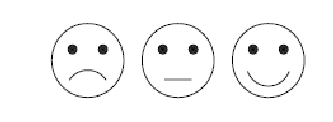  «Мне не понравился урок, было скучно» «Мне кое – что, было не понятно»« Было интересно, мне все понравилось на уроке». Домашнее задание: параграф 34,описать по плану страну Южной Африки по выбору; закончить работу на контурных картах (Слайд 28).